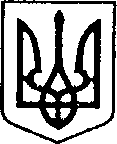 УКРАЇНАЧЕРНІГІВСЬКА ОБЛАСТЬН І Ж И Н С Ь К А    М І С Ь К А    Р А Д АВ И К О Н А В Ч И Й    К О М І Т Е ТР І Ш Е Н Н Явід 19 травня 2022 р.		м. Ніжин			№115Про затвердження Порядку відшкодуваннякоштів перевізникам за пільгове перевезенняокремих категорій громадян автомобільним транспортом загального користування вмісті Ніжині    	Відповідно до статей 30, 42, 52, 59 та 73 Закону України «Про місцеве самоврядування в Україні», статей 29 та 37 Закону України «Про автомобільний транспорт», Закону України «Про застосування реєстраторів розрахункових операцій у сфері торгівлі, громадського харчування та послуг», статті 91 Бюджетного кодексу України, Регламенту виконавчого комітету Ніжинської міської ради Чернігівської області VІІІ скликання, затвердженого рішенням Ніжинської міської ради від 24 грудня 2020 року № 27 – 4/ 2020, на виконання міської цільової програми «Турбота» на 2022 рік, затвердженої рішенням Ніжинської міської ради VІІІ скликання від 21 грудня 2021 року № 6-18/2021 з метою розв’язання проблем соціального захисту громадян – мешканців міста, які мають право пільгового проїзду згідно з діючим законодавством, та здійснення відшкодування коштів перевізникам за пільгове перевезення окремих категорій громадян на міських автобусних маршрутах загального користування, в зв’язку з створенням Ніжинської міської територіальної громади, виконавчий комітет міської ради вирішив:1. Затвердити Порядок відшкодування коштів перевізникам за пільгове перевезення окремих категорій громадян автомобільним транспортом загального користування в місті Ніжині (додається).	2. Управлінню житлово-комунального господарства та будівництва Ніжинської міської ради щомісячно з червня 2022 року проводити підготовку матеріалів про розміри компенсаційних виплат для відшкодування витрат перевізників за пільгове перевезення окремих категорій громадян автомобільним транспортом загального користування згідно затвердженого Порядку.3. Управлінню соціального захисту населення Ніжинської міської ради (Кулініч В.М.) здійснювати щомісячно з червня 2022 року виплату компенсації збитків за пільгове перевезення окремих категорій громадян в затверджених обсягах, у межах кошторисних призначень бюджету Ніжинської міської територіальної громади.	4. Начальнику управління житлово-комунального господарства та будівництва Ніжинської міської ради Кушніренку А.М. забезпечити оприлюднення цього рішення на сайті Ніжинської міської ради протягом п’яти робочих днів з дня його прийняття.	5. Після набуття чинності даного рішення, рішення виконавчого комітету міської ради від 23. 03. 2017 р. № 60 «Про затвердження Порядку відшкодування коштів перевізникам за пільгове перевезення окремих категорій громадян автомобільним  транспортом загального користування в місті Ніжині» вважати такими, що втратили чинність.6. Контроль за виконанням рішення покласти на першого заступника міського голови з питань діяльності виконавчих органів ради Вовченка Ф.І.Міський голова                                                                     Олександр КОДОЛАПорядок відшкодування коштів перевізникам за пільгове перевезення окремих категорій громадян автомобільним транспортом загального користування в місті Ніжині1. Цей Порядок визначає механізм проведення відшкодування коштів перевізникам за пільгове перевезення окремих категорій громадян, які мають право на пільги, на міських автобусних маршрутах загального користування за рахунок коштів бюджету Ніжинської міської територіальної громади.2. Законодавчою та нормативною основою Порядку є Бюджетний кодекс України, Закони України «Про місцеве самоврядування в Україні», «Про автомобільний транспорт», «Про застосування реєстраторів розрахункових операцій у сфері торгівлі, громадського харчування та послуг», міська цільова програма «Турбота» та інші законодавчі та нормативні акти, що регулюють відносини у цій сфері.3. Перевізник в обов’язковому порядку, на підставі податкових звітів обліку перевезених на пільгових умовах пасажирів, готує Акт виконаних робіт – Розрахунок щодо вартості послуг, наданих пільговикам у минулому місяці, за формою, що додається, та надає щомісячно до 5 числа управлінню житлово-комунального господарства та будівництва Ніжинської міської ради.4. Управління житлово-комунального господарства та будівництва Ніжинської міської ради на підставі рішень виконавчого комітету Ніжинської міської ради, договорів та додаткових угод на перевезення пасажирів автомобільним транспортом, укладених між виконавчим комітетом Ніжинської міської ради та перевізниками: - щомісячно до 5 числа приймає у межах передбачених в міському бюджеті на ці цілі асигнувань надані перевізниками Акти виконаних робіт – Розрахунки;- щомісячно до 10 числа готує проект рішення виконавчого комітету Ніжинської міської ради про компенсаційні виплати за пільговий проїзд автомобільним транспортом загального користування та Розміри компенсаційних виплат для відшкодування витрат перевізників за пільгове перевезення окремих категорій громадян автомобільним транспортом загального користування. 5. Управління соціального захисту населення Ніжинської міської ради на підставі рішення виконавчого комітету Ніжинської міської ради:- здійснює відшкодування коштів перевізникам за надані пільговій категорії населення послуги в межах бюджетних асигнувань, встановлених в бюджеті Ніжинської міської територіальної громади;- щомісяця, що настає за звітним, складає з автомобільними перевізниками акти звірки взаємних розрахунків.6. Перевізник несе повну відповідальність за достовірність наданих розрахунків та інших документів щодо проїзду пільгових категорій громадян.7. Кількість перевезених на пільгових умовах пасажирів визначається згідно з Книгою обліку розрахункових операцій. Вартість відшкодування за перевезеного на пільгових умовах пасажира – різниця між повною вартістю проїзду, встановленого згідно з діючим тарифом і вартістю проїзду, що сплачує пасажир відповідно до наданих пільг, в межах бюджетних асигнувань, встановлених кошторисом.8. Фінансування компенсаційних виплат за пільгове перевезення автомобільним транспортом проводиться за рахунок коштів бюджету Ніжинської міської територіальної громади, передбачених на відповідний рік в межах обсягів на ці цілі. ЗАТВЕРДЖЕНОрішення виконавчого комітету Ніжинської міської радивід 19.05.2022р.  №115  